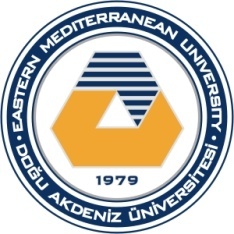 MENG/MECT400 SUMMER PRACTICE REPORT Submitted to the Summer Practice Committee in Partial Fulfilment of the Requirements for the Summer Practice Course MENG/MECT400Fall 2020-2021Name Surname, Student NoEastern Mediterranean UniversityFaculty of EngineeringDepartment of Mechanical EngineeringLIST OF CONTENTSLIST OF TABLES	4LIST OF FIGURES	5ACKNOWLEDGEMENT	6CHAPTER 1	INTRODUCTION	71.1	Background	71.2	Company Information	81.3	Structure of the Report	8CHAPTER 2	PRODUCT INFORMATION	92.1	Products of the Company	9CHAPTER 3	PERFORMED WORK	103.1	Daily Activities and Performed Work at the Workplace	10CHAPTER 4	PERSONAL DEVELOPMENT AND AWARENESS ABOUT CONTEMPORARY ISSUES	114.1	Acquired Skills and Recognition of Contemporary Issues	11REFERENCES	12APPENDIX A	Standards	13APPENDIX B	Curriculum Vitae	14LIST OF TABLESTable 1-1: “Sandia method” weighting factors.	6LIST OF FIGURESFigure 1-1: World primary energy consumption in 2011 [1].	6ACKNOWLEDGEMENTYou can write your acknowledgements in this part if you would acknowledge to someone or the company.INTRODUCTIONBackgroundThis chapter should include an introduction to the company, your job description and duties. You can give some details about your daily work and functions and your accomplishments as well as setbacks. You can also briefly provide the nature of interaction with your co-workers and team members and mention about common experiences that you gained.You do not have to use the same subsection headings that are given in this template. You can have different subsection headings accordingly depending the nature of work you did in your summer practice. You are not limited with the number of subsections.Please include references for the figures that are not your own proprietary. See Figure 1-1[1] as an example. Make sure that figure captions are located below the figures and the figures are mentioned in the text. E.g. Figure 1-1[1] shows the world primary energy consumption in 2011.Figure 1-1: World primary energy consumption in 2011 [1].The table captions should be above the tables and should be referred in the text. Table 1-1 shows the Sandia method weighting factors.Table 1-1: “Sandia method” weighting factors.If you will use equations please employ the below format.where,FSx= FS statistic for a particular weather parameterCDFx= Cumulative distribution function (CDF) of a particular weather parameterN= Total number of values (data points) that CDF has Company InformationPlease provide all the information regarding the company in this section. State the sector of the company and their manufactured or produced goods and services. Give details about the location of the company (city, country) and number of employees as well as number of Mechanical, Electrical and Mechatronics engineers. Provide the company’s organizational chart if you have it and state the position of interns on the chart.Structure of the ReportIn this section, explain the structure of your report and the topics covered in each chapter. E.g., this report is the summer practice report detailing all the activities that were carried out by the author during the summer practice period. This work has five chapters. In CHAPTER 1, general information about the report and the details of the company is presented. In CHAPTER 2 ….PRODUCT INFORMATIONProducts of the CompanyExplain the type of the goods and the services that the company produces in detail in this chapter. Give information about the processes of production. Calculations and applications of engineering during these processes of work should be mentioned. In addition, give the details about the employed technologies that are used for producing the goods and services.Details of the departments and their interaction with each other should be given in this chapter. E.g., “Parts are manufactured in the casting department and then delivered to assembly department for assembling process. Following the assembly process….PERFORMED WORKDaily Activities and Performed Work at the WorkplaceThis chapter is one of the significant part of the report since it shows your daily activities and performed duties during your summer practice.Explain the work done by yourself as individual and as a team member within the company. Please state your positions and contributions during these works. Some examples: designing a part, generating the technical drawing of a part, performing theoretical calculations to adjust or solve a problem, using or maintaining any machine in workshop or discussing some topics with engineers, technicians or managers.Your daily summary contained in the logbook should support the information presented in this chapter.PERSONAL DEVELOPMENT AND AWARENESS ABOUT CONTEMPORARY ISSUESAcquired Skills and Recognition of Contemporary IssuesIn this chapter, state the skills and capabilities you have gained during your summer practice. For instance, you can explain details about attended seminars, gained skills about using a software, experienced manufacturing methods or observed production planning. In addition, state contemporary issues that you experienced during your practice.REFERENCES[1]	BP, “BP Statistical Review of World Energy June 2012,” London, 2012.StandardsIn the appendix section, you should list the standards that are followed by the company. You should also briefly explain the associated standards particularly in the context of the manufactured products or given services by the company. Curriculum Vitae Aaa Bbb CccOBJECTIVE								Seeking a challenging career with a progressive organization that provides an opportunity to capitalize my technical skills and enables me to add value to organizational operations and help me to grow personally and excel professionally.Replace this text with your own, briefly state your career objective, or summarize what makes you stand out. Use language from the job description as keywords.EDUCATION									2016 – 2020 	   	Eastern Mediterranean University, Turkey BS Mechanical Engineering, CGPA    , (ABET Accredited Program) It’s okay to brag about your GPA, awards, & honors. Feel free to summarize your coursework too.       2012 – 2016	Higher Secondary School, Country  	ABCPROJECTS2018  	Capstone Design Project: 2018	Course Project2017	Course Project2017	Course ProjectEXPERIENCE					Aug 2016 – Sep 2016	Oil and Gas Company Limited 			Position: Trainee Engineer (internship)Job Description: Drilling, Maintenance, Geographical Data Acquisition, and Inventory Management. Describe your responsibilities and achievements in terms of impact and results. Use examples, but keep it short.Aug 2016 – Sep 2016	HVAC Company Limited 			Position: Trainee Engineer (internship)Job Description: Cooling load calculation for Commercial and non-commercial buildings, CAD drawings.Oct 2015 – July 2016   	International Office Eastern Mediterranean University                             	Position: Student AssistantJob Description: Worked as an Assistant to provide support to students regarding registration, course selection, scholarships, events and festivals, sports activities, societies and translation of documents.ACHIEVEMENTS			High Honor and Honors AwardsSKILLS					Software: 	ANSYS, CAD Modelling and Assembly in Solidworks, Engineering Equation Solver (EES), Matlab.List your strengths relevant for the role you’re applying forManagement: 	Work Breakdown Structure (WBS), Quality Function Deployment (QFD), Failure Mode & Effect Analysis (FMEA), Total Quality Management (TQM), Lean & Six Sigma Microsoft Office: 	MS Word, MS PowerPoint, MS Excel, MS Project Language: 		Proficient in EnglishACTIVITIESUse this section to highlight your relevant passions, activities, and how you like to give back. It’s good to include Leadership and volunteer experiences here. Or show off important extras like publications, certifications, languages and moCATEGORIESCATEGORIESSOWEIGHT /100MARKRecord and Logbook KeepingRecord and Logbook Keeping --Company’s Supervisor EvaluationCompany’s Supervisor Evaluation450Report Report 3, 7Ch1Introduction-10Ch2Product Information-10Ch3Performed Work-10Ch4Personal Development and Awareness about Contemporary Issues-10AppendixStandards10TOTALTOTAL100Student OutcomesStudent OutcomesStudent Outcomes1an ability to identify, formulate, and solve complex engineering problems by applying principles of engineering, science, and mathematics2an ability to apply engineering design to produce solutions that meet specified needs with consideration of public health, safety, and welfare, as well as global, cultural, social, environmental, and economic factors3Xan ability to communicate effectively with a range of audiences4Xan ability to recognize ethical and professional responsibilities in engineering situations and make informed judgments, which must consider the impact of engineering solutions in global, economic, environmental, and societal contexts5an ability to function effectively on a team whose members together provide leadership, create a collaborative and inclusive environment, establish goals, plan tasks, and meet objectives6an ability to develop and conduct appropriate experimentation, analyze and interpret data, and use engineering judgment to draw conclusions7Xan ability to acquire and apply new knowledge as needed, using appropriate learning strategiesWeather parameterWeighting factorMax dry bulb temperature1/24Min dry bulb temperature1/24Mean dry bulb temperature2/24Equation 1-1Famagusta, North Cyprus, via Mersin 10, Turkey  |  +90-533-00000000  |  email@hotmail.com